2739EP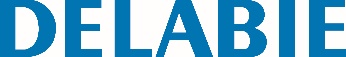 Misturadora de duche com equilíbrio de pressão SECURITHERM EPReferência: 2739EP Informação para prescriçãoMisturadora de duche SECURITHERM com equilíbrio de pressão (EP). Segurança anti-queimaduras : débito de AQ restrito em caso de corte de AF (e o inverso).Isolamento térmico anti-queimaduras Securitouch.Cartucho cerâmico Ø 40 com equilíbrio de pressão com limitador de temperatura máxima pré-regulado. Débito regulado a 9 l/min.Corpo com interior liso e de baixa capacidade (limita os nichos bacterianos).Corpo em latão cromado. Comando por manípulo aberto. Saída de duche M1/2" com válvula antirretorno integrada. Misturadora fornecida com ligações STOP/CHECK excêntricas M1/2" M3/4, adaptadas às restrições dos hospitais. Garantia 10 anos.